1058-4196-1-PB.pdfby Open TurnitinSubmission date: 05-May-2024 11:02PM (UTC-0500)Submission ID: 2371864127File name: 1058-4196-1-PB.pdf (252.88K)Word count: 10660Character count: 67495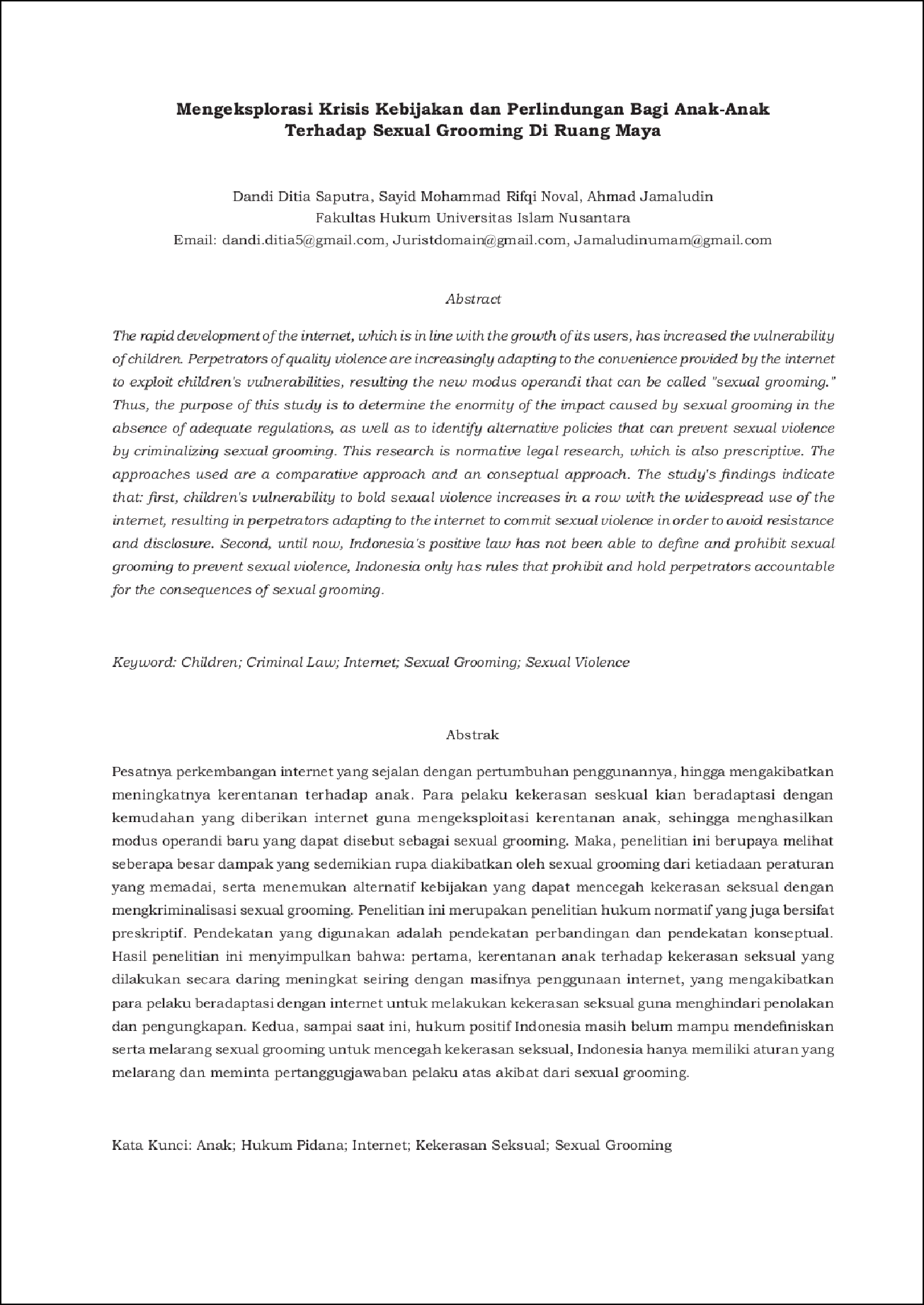 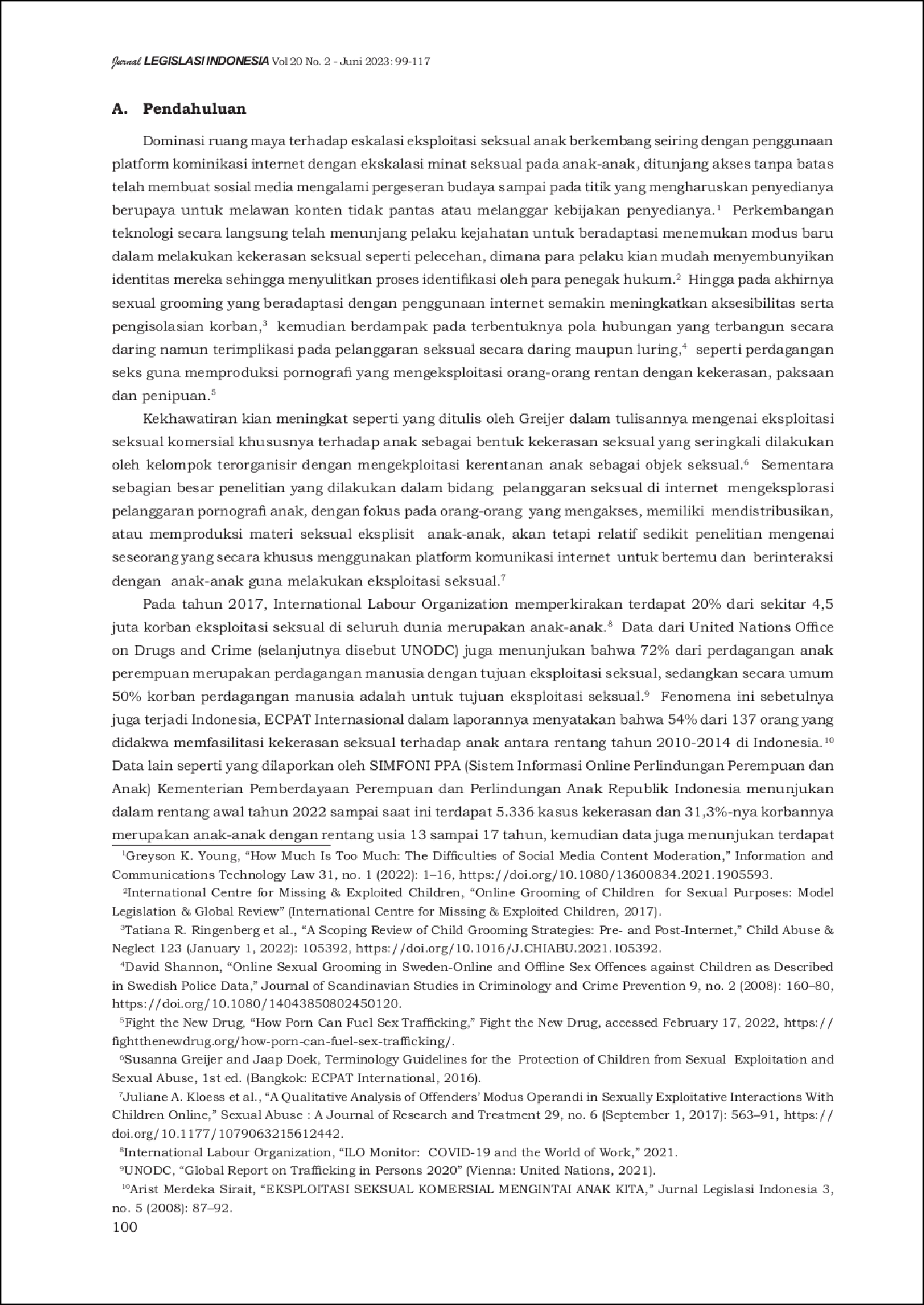 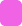 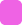 222222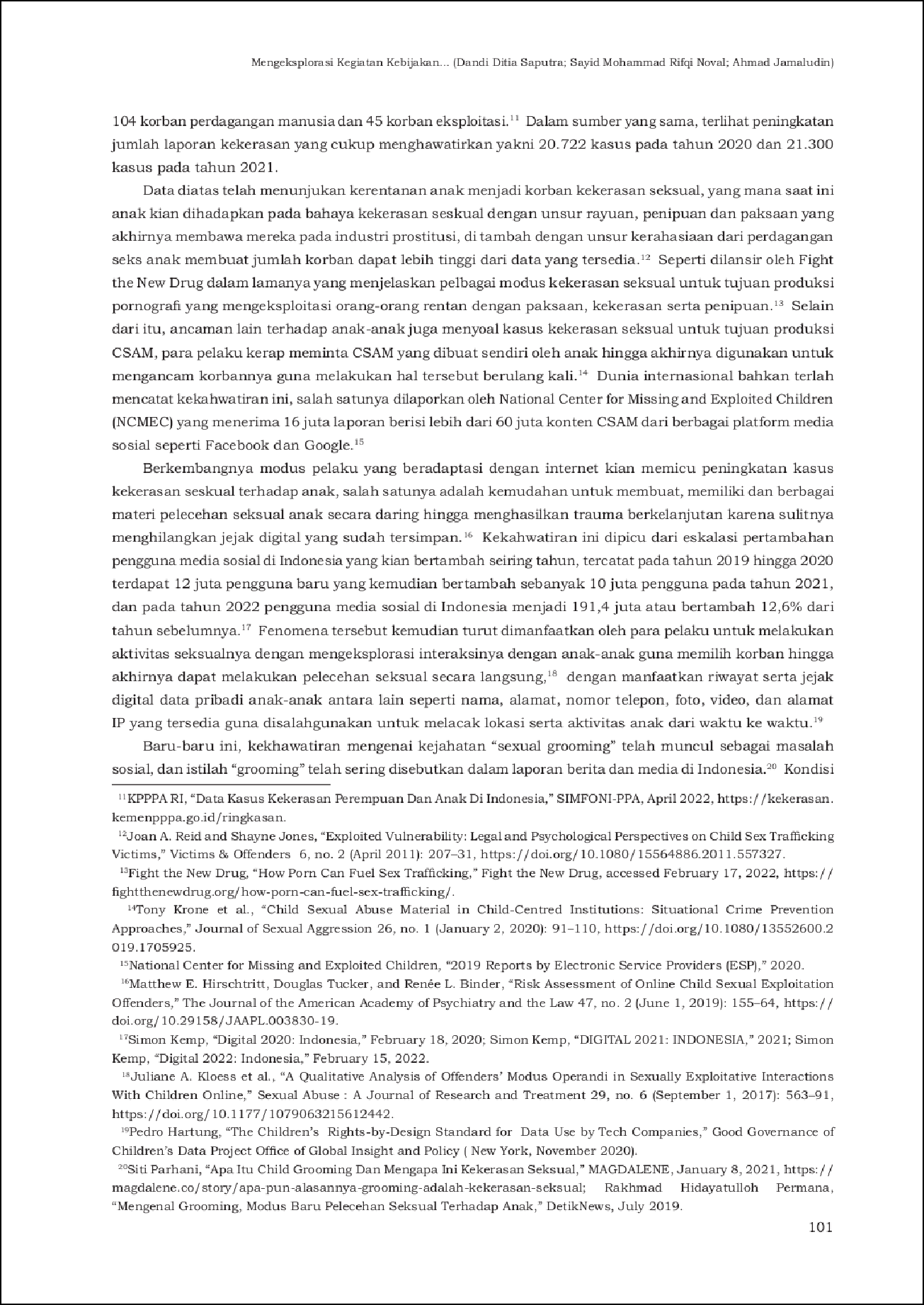 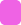 222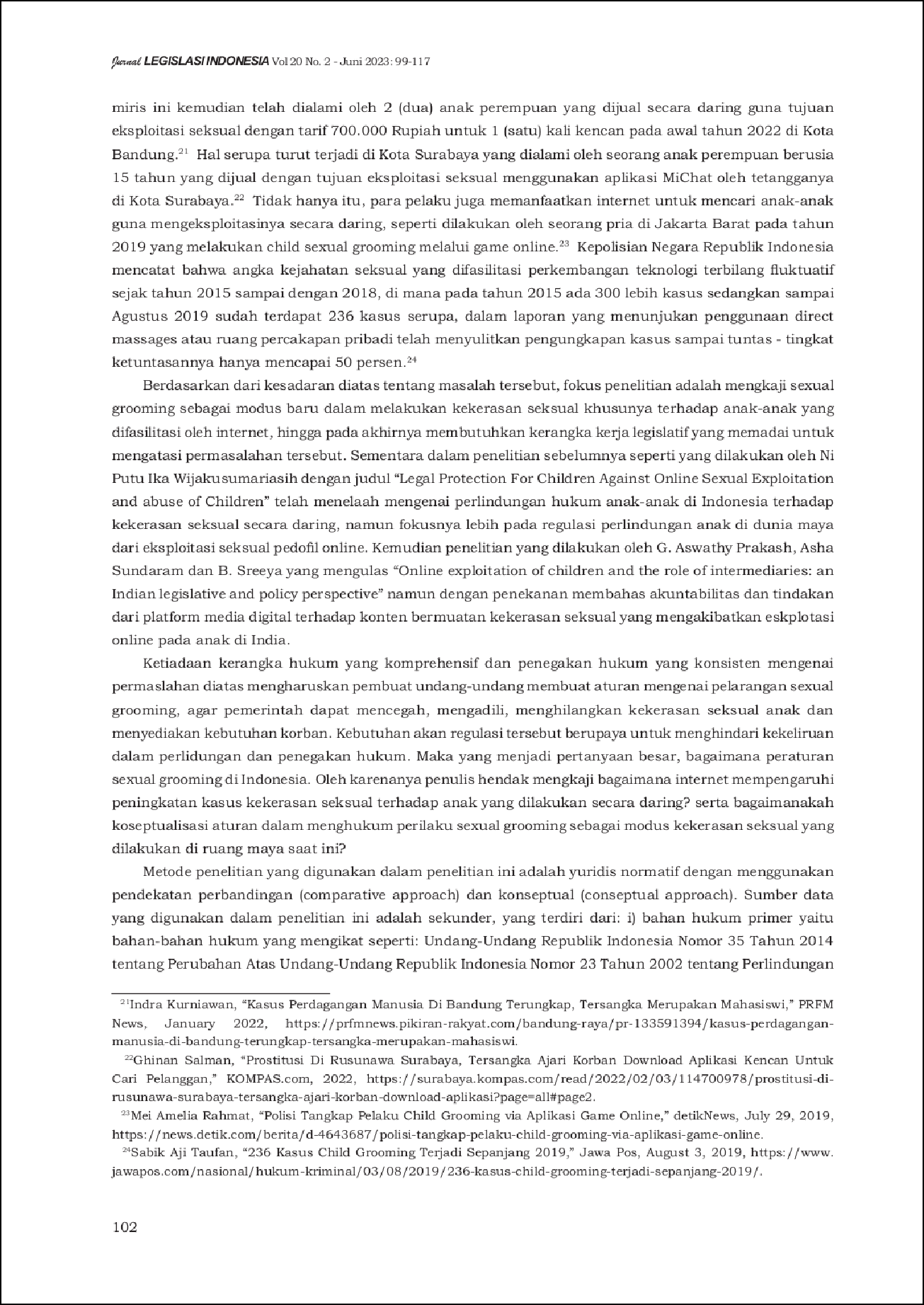 22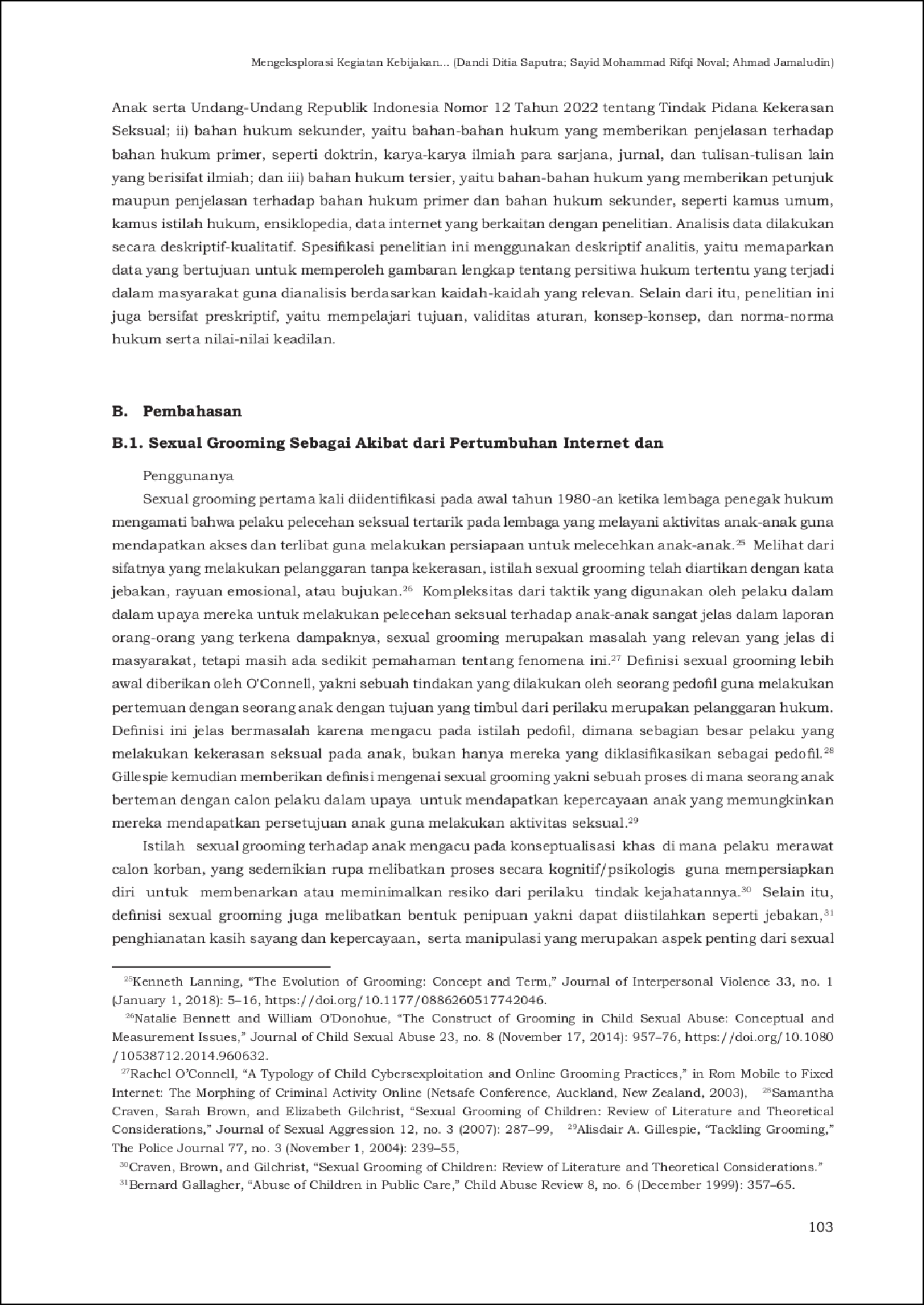 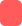 21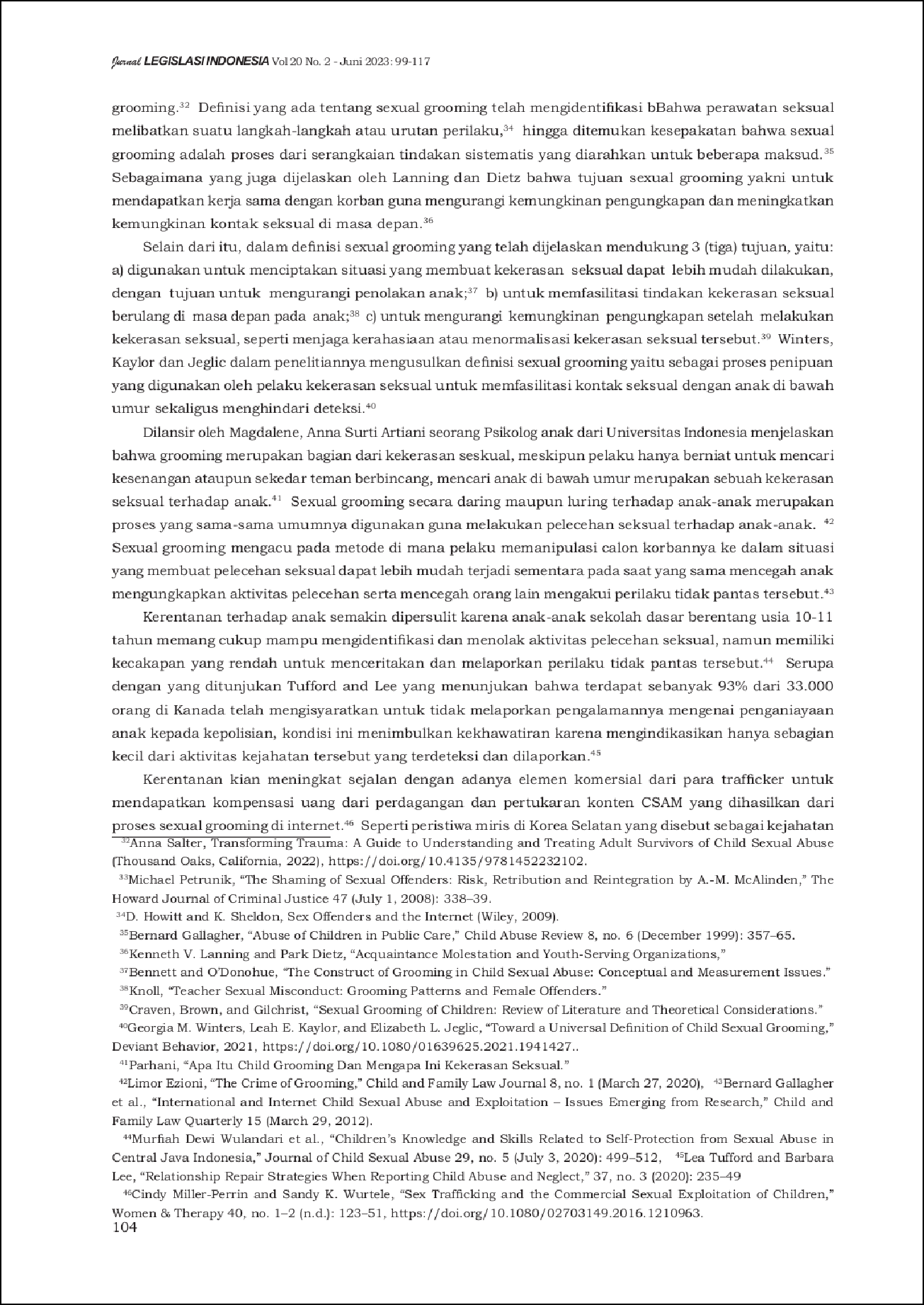 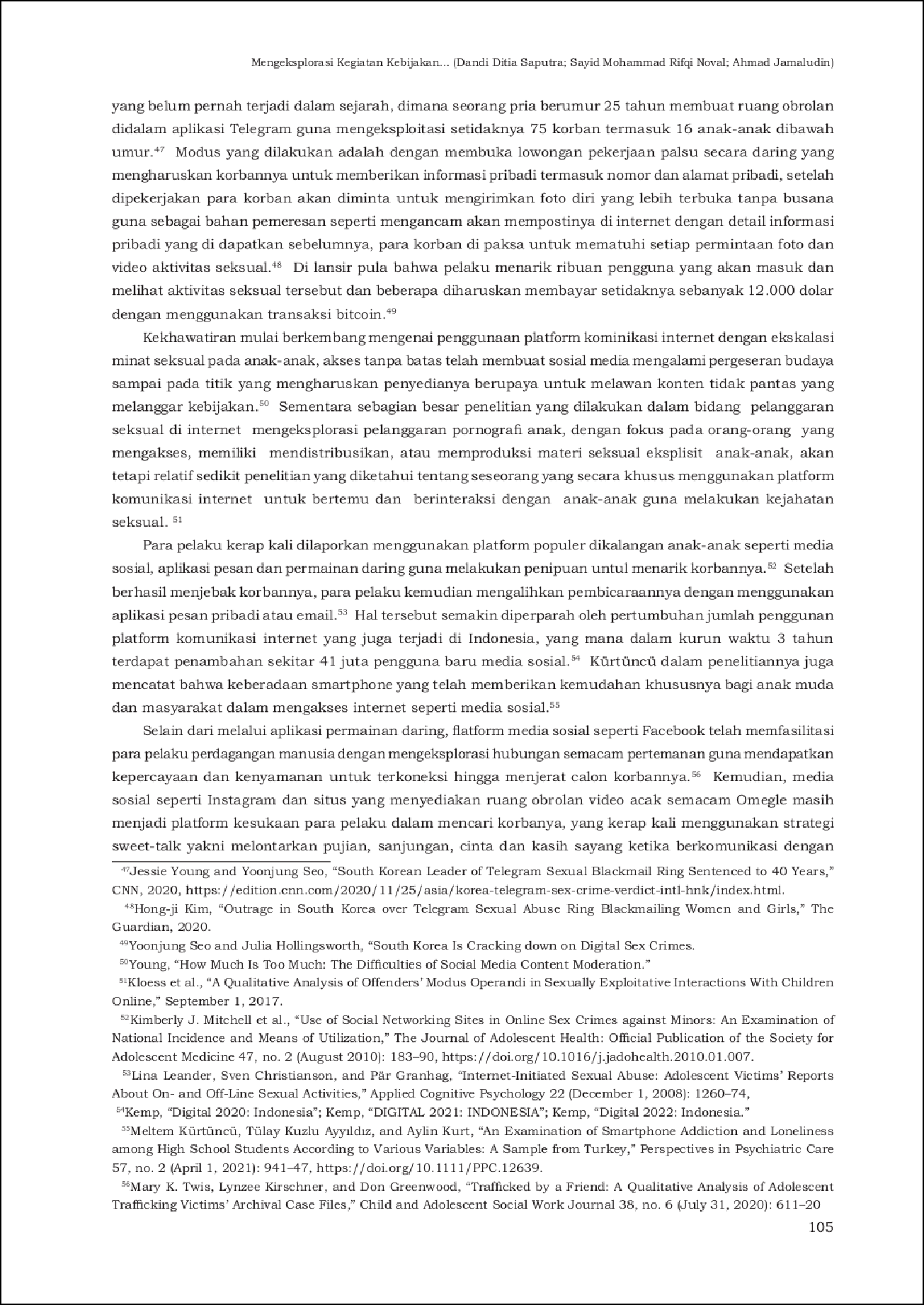 22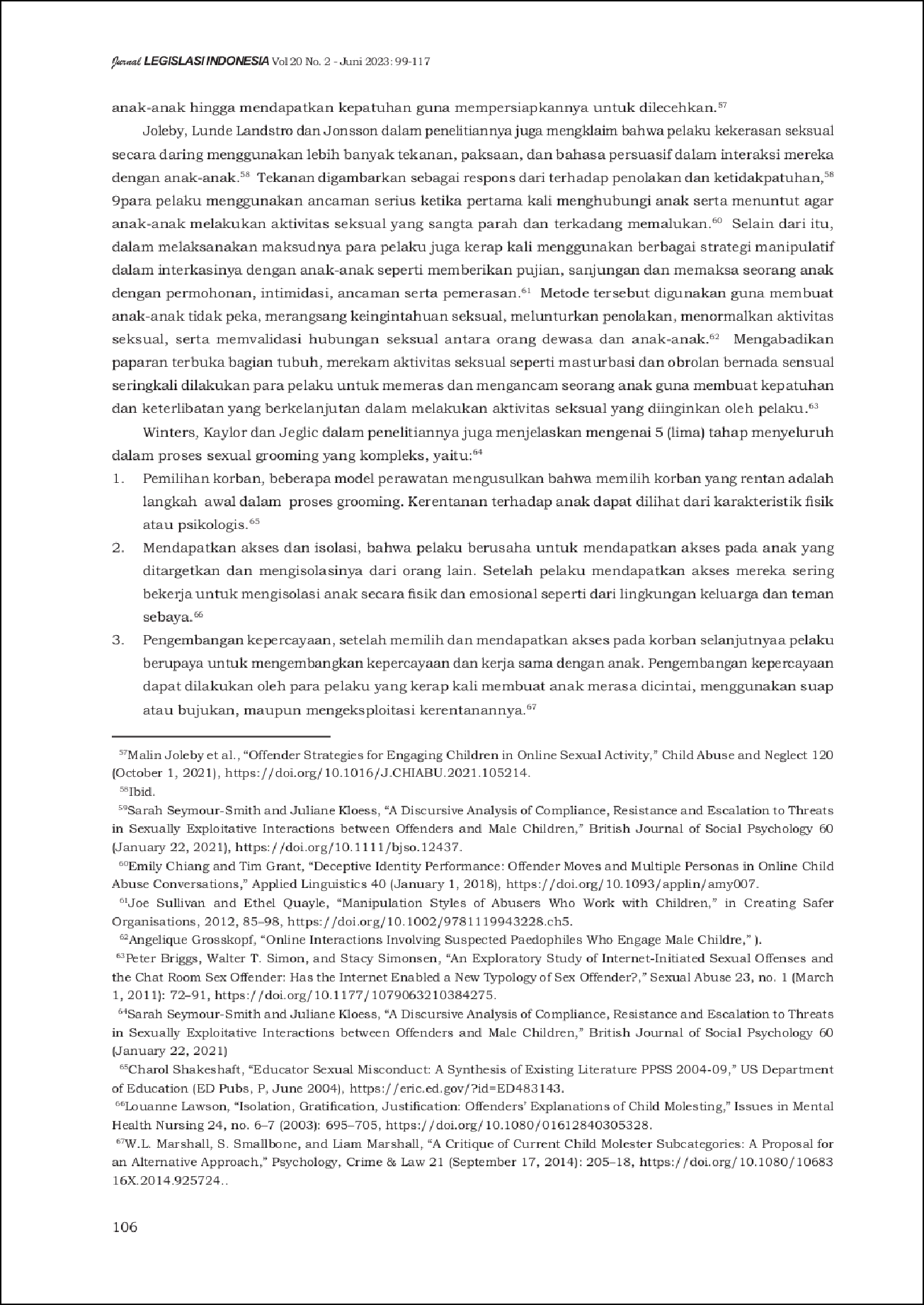 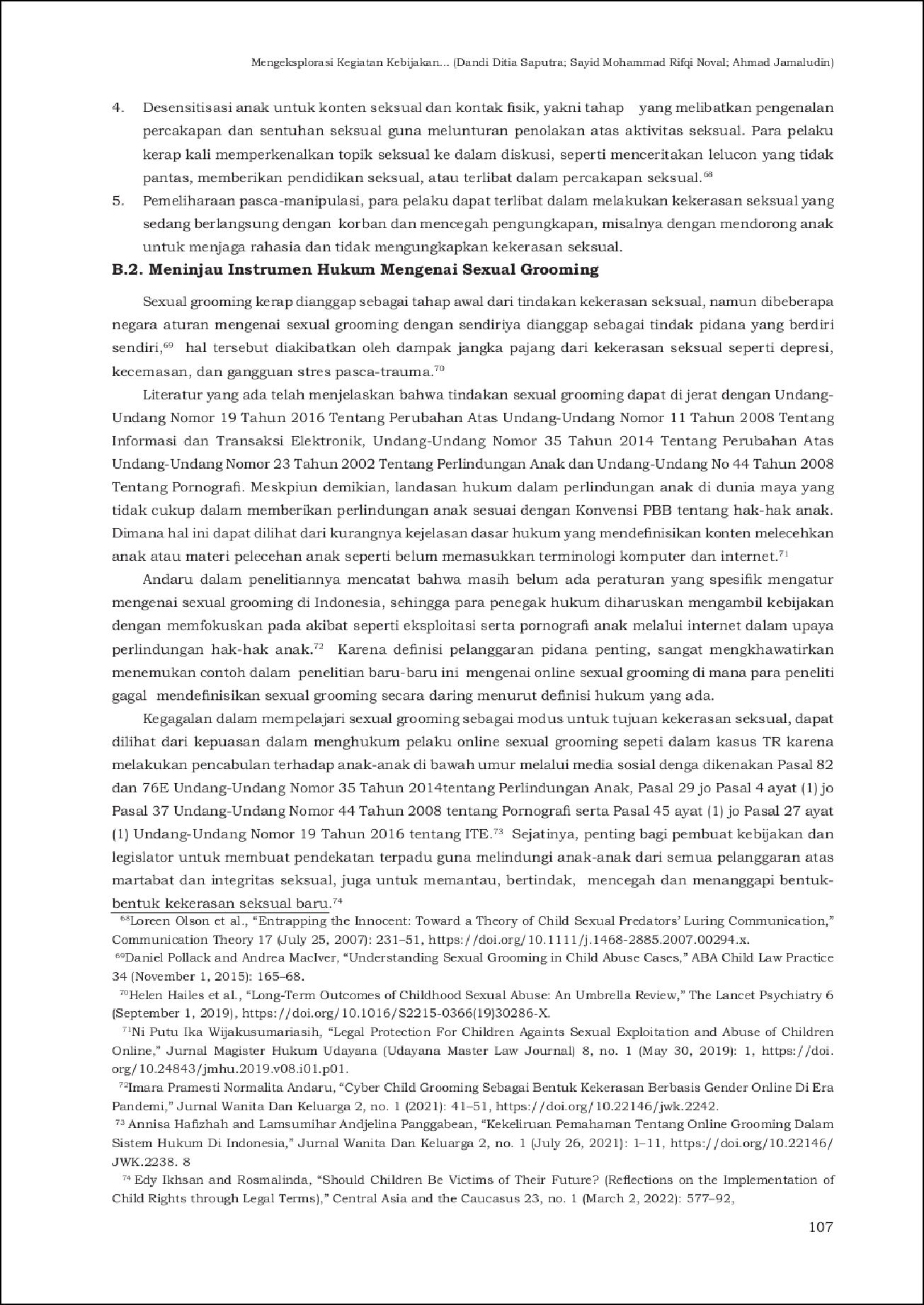 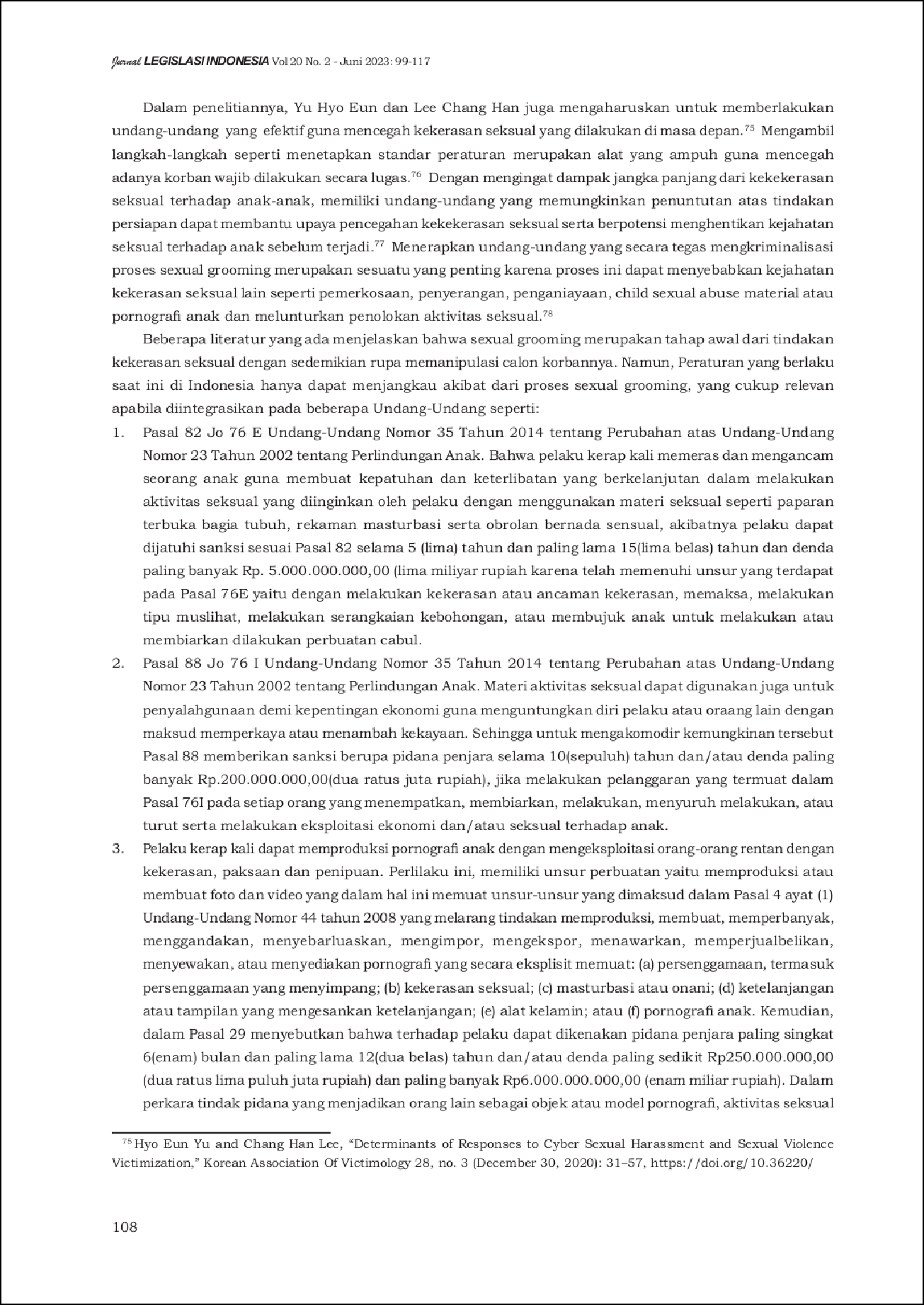 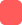 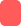 111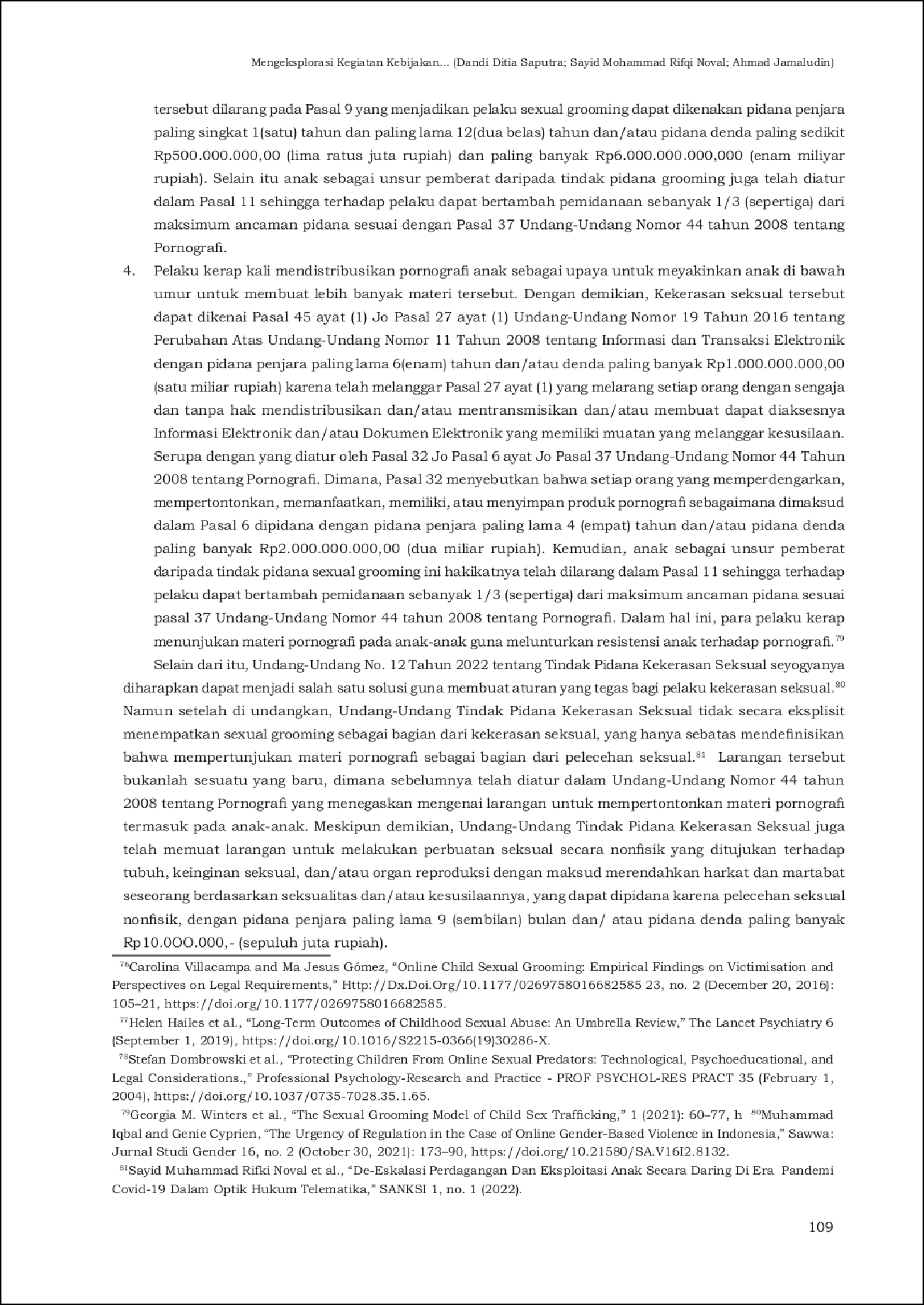 1112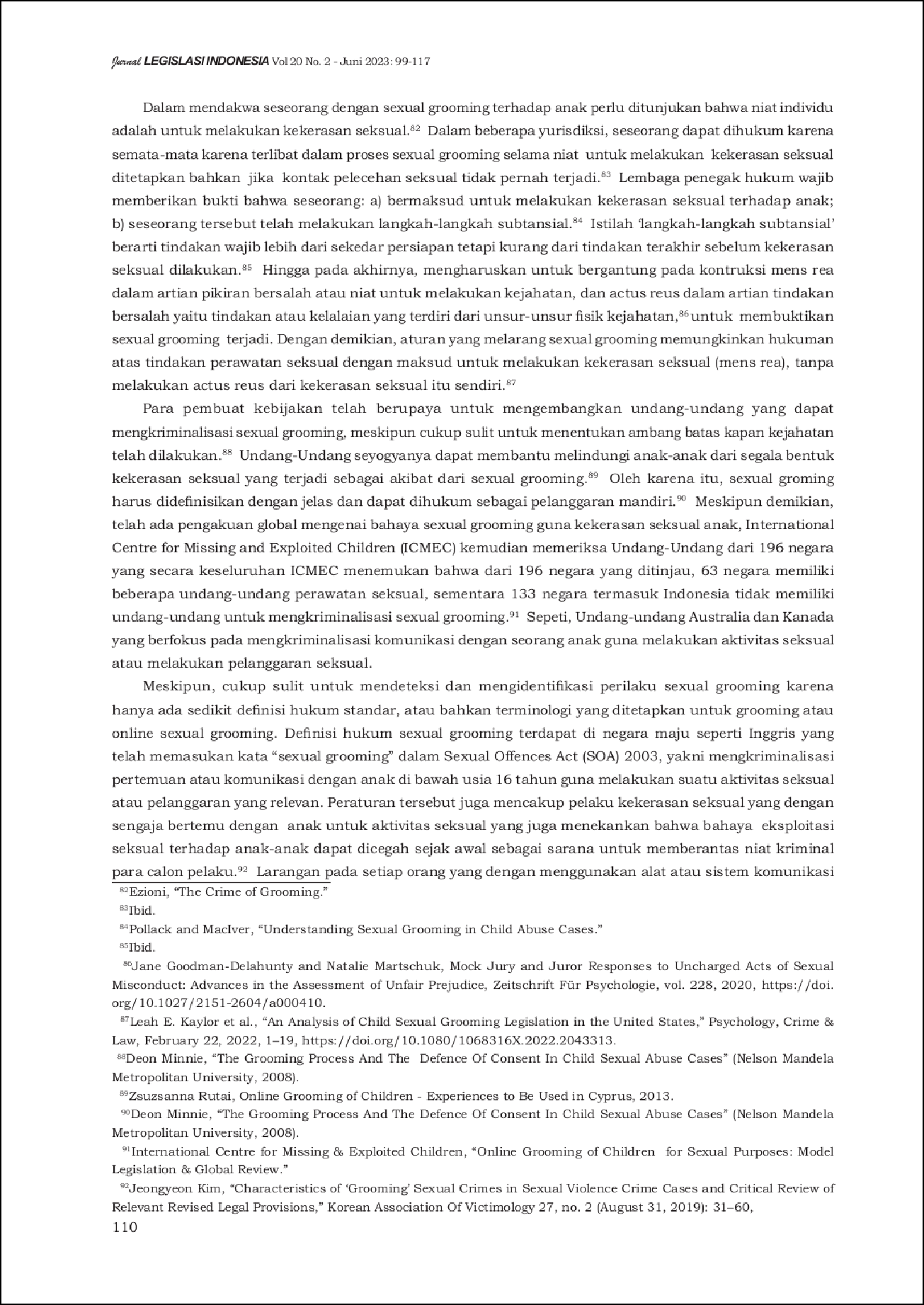 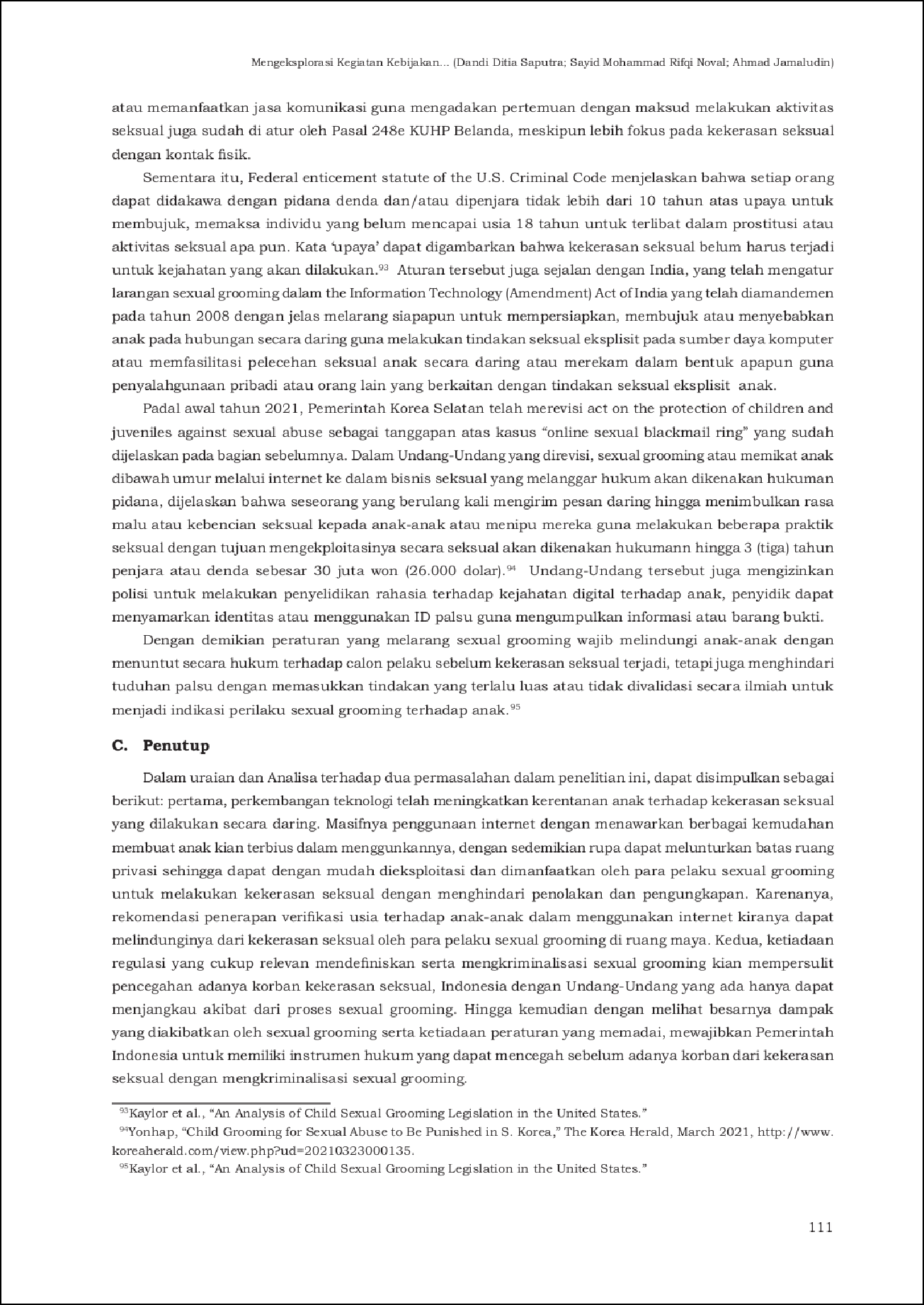 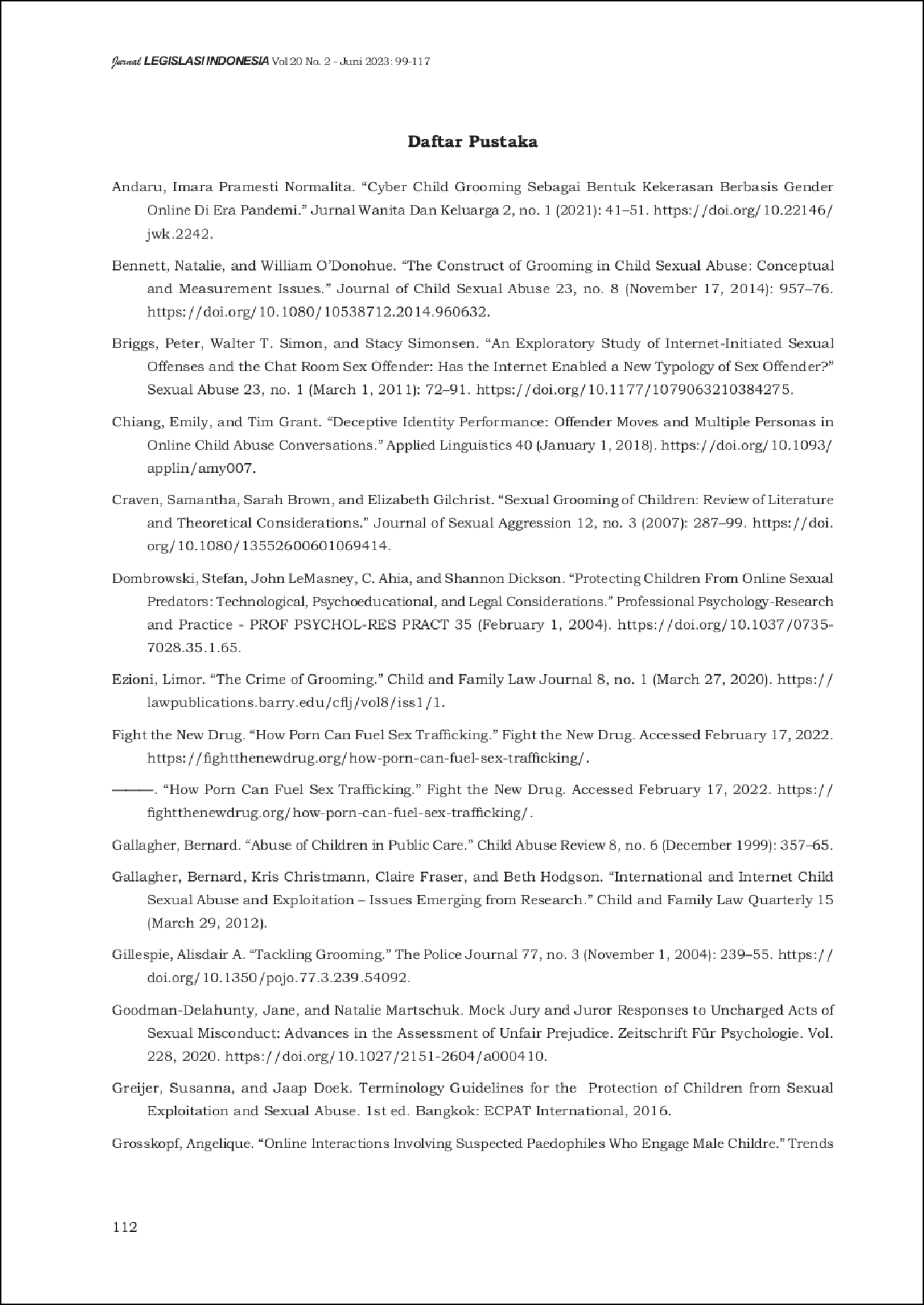 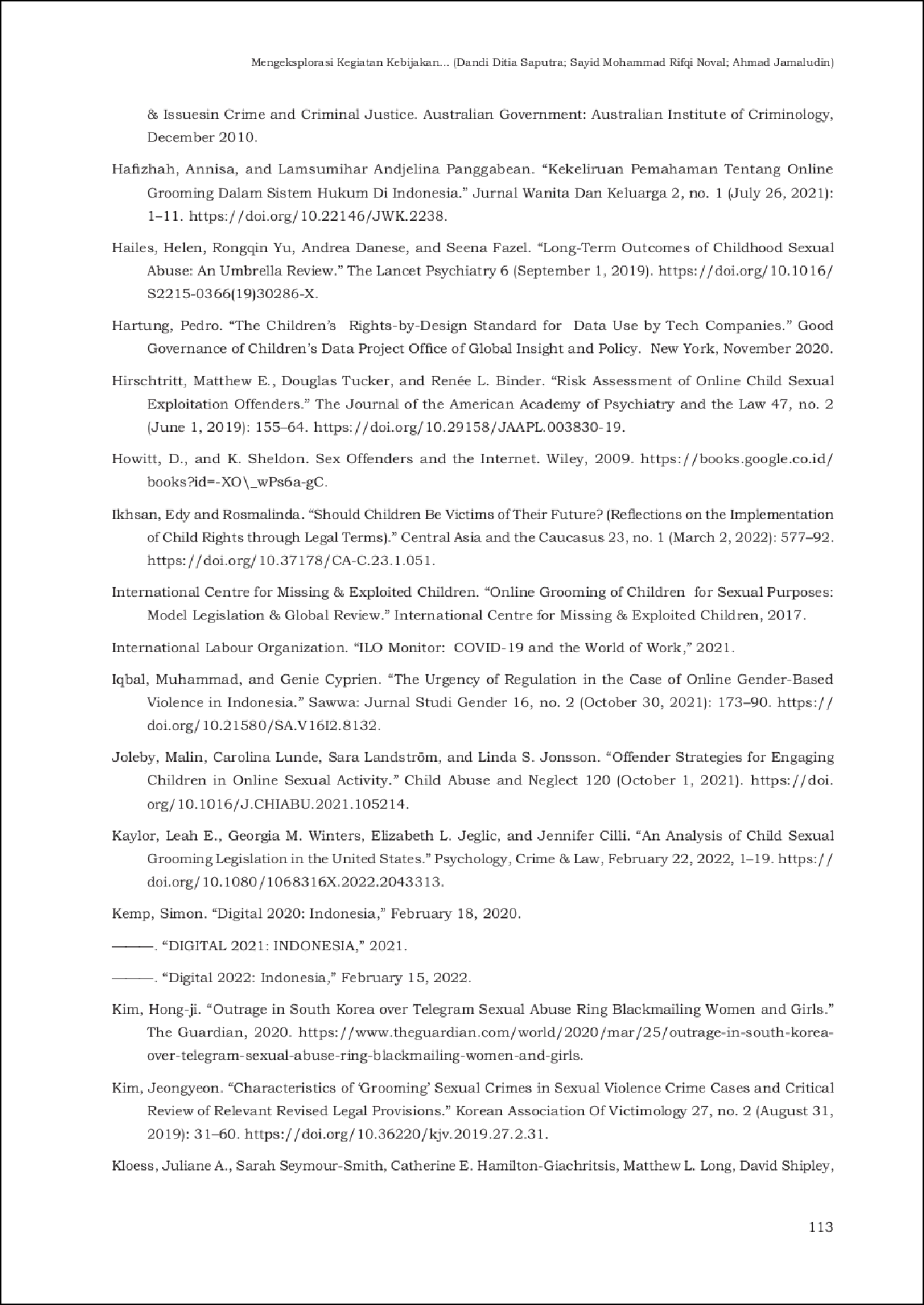 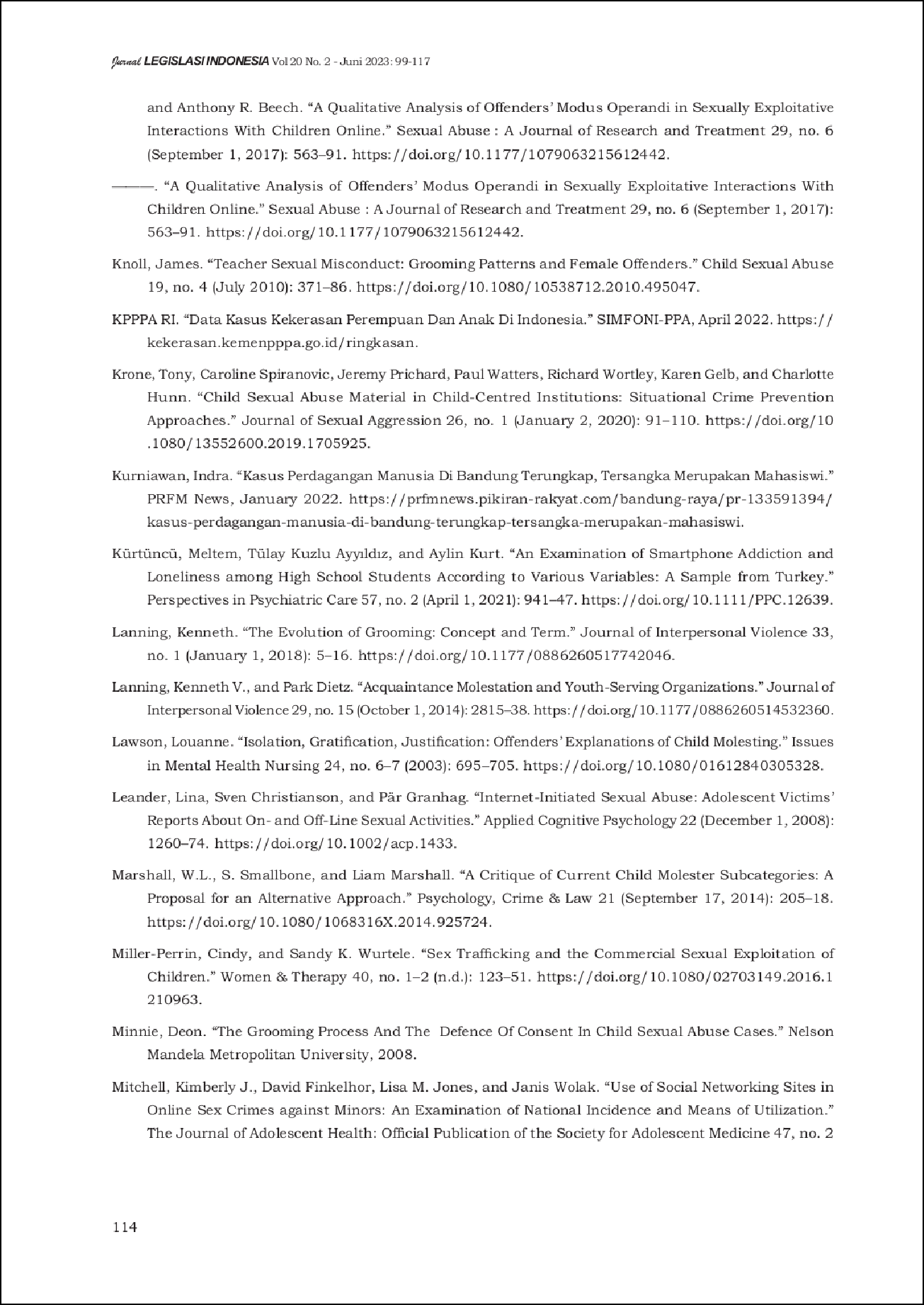 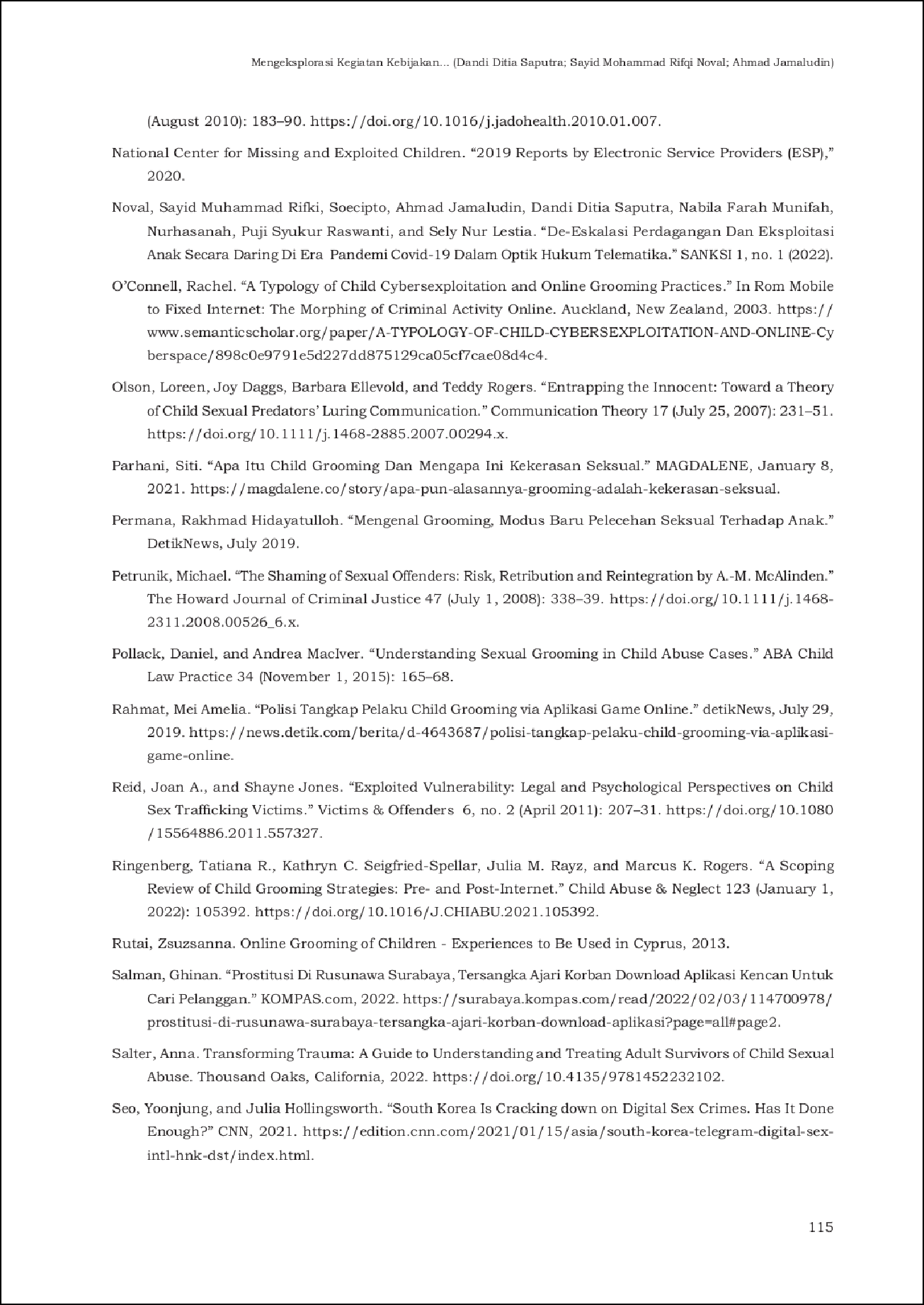 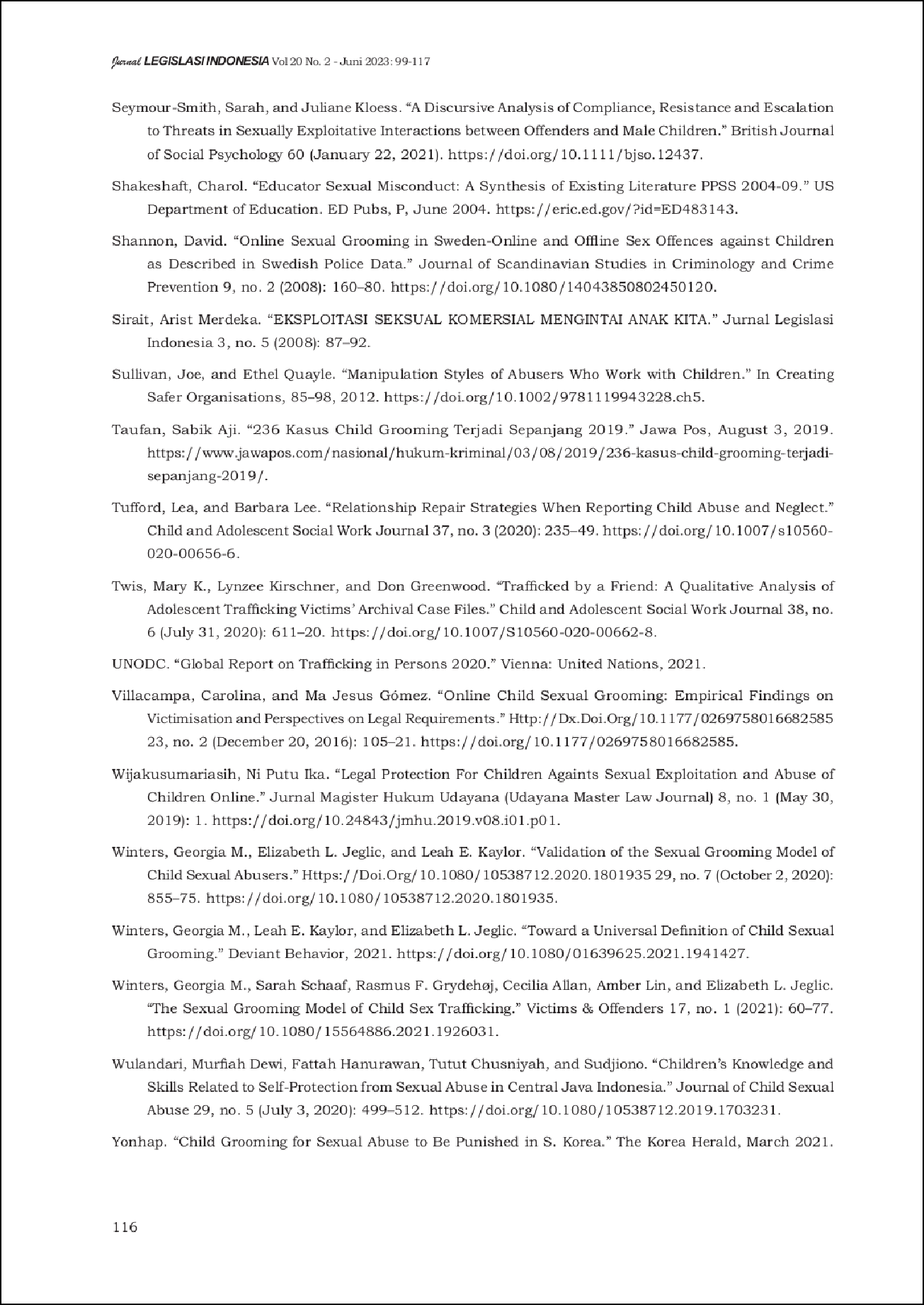 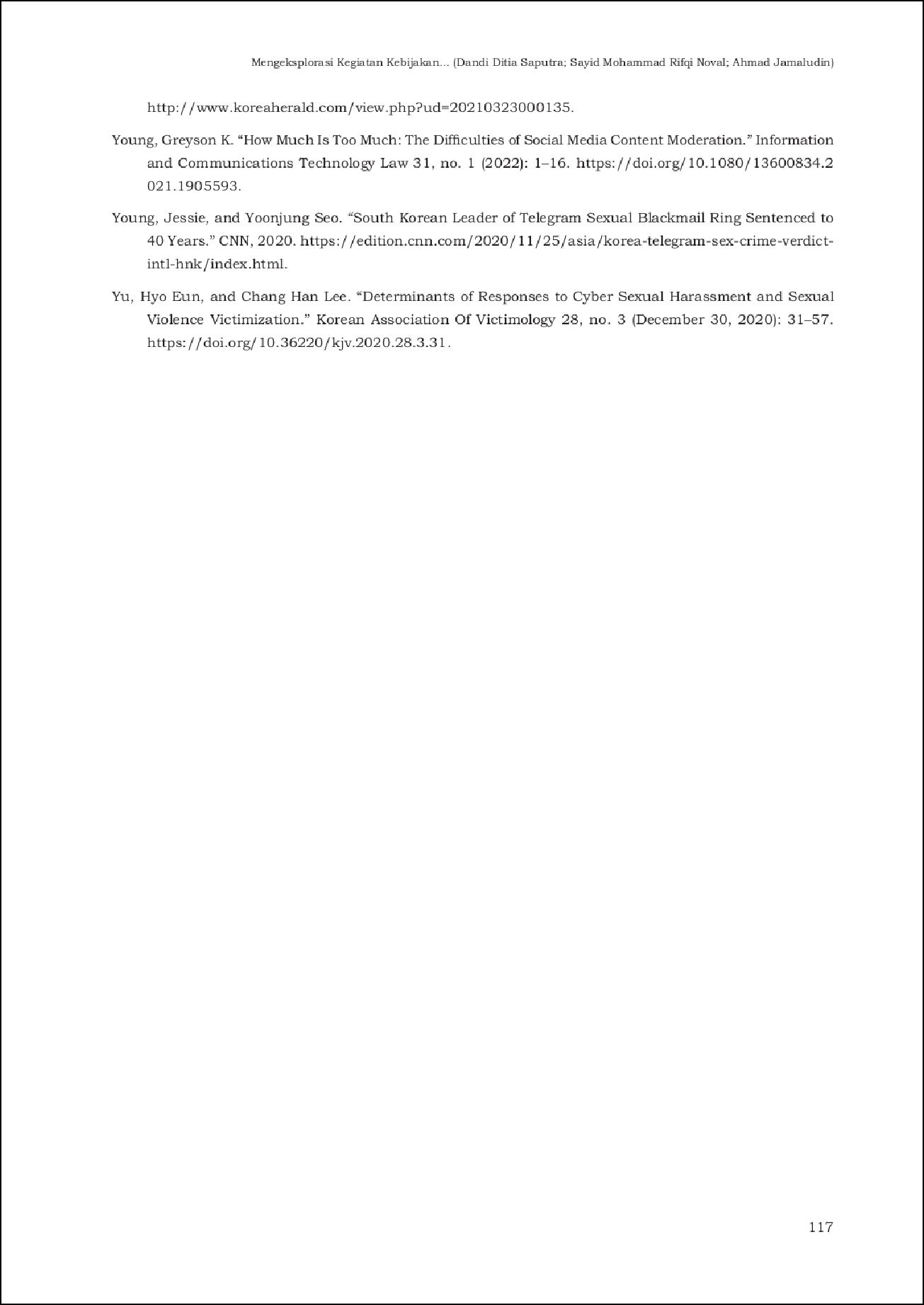 1058-4196-1-PB.pdfORIGINALITY REPORT%SIMILARITY INDEX10%INTERNET SOURCES0%PUBLICATIONS3%STUDENT PAPERSPRIMARY SOURCESjournals.usm.ac.idInternet Source	%jurnal.umsu.ac.idInternet Source	%Exclude quotes	Off Exclude bibliography	OnExclude matches	< 3%